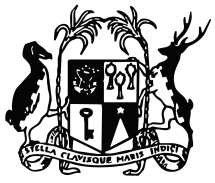 MINISTRY OF ENVIRONMENT, SOLID WASTE MANAGEMENT AND CLIMATE CHANGEPROCUREMENT NOTICEOPEN NATIONAL BIDDING (Authorised under Section 14(2) of the Public Procurement Act 2006)Procurement Reference No: CPB/06/2020Coastal Protection, Landscaping and Infrastructural Works at Providence Site on the East Coast of MauritiusThe Ministry of Environment, Solid Waste Management and Climate Change hereby invites bids from local eligible and qualified bidders for “Coastal Protection, Landscaping and Infrastructural Works at Providence Site on the East Coast of Mauritius” as more fully described in the Bidding Documents.2. A complete set of Bidding Documents in English may be purchased by interested Bidders by calling at the Ministry of Environment, Solid Waste Management and Climate Change, Ken Lee Tower, Cnr Barracks & St Georges Streets, Port-Louis, Mauritius during office hours and upon payment of a non-refundable fee of Rs 3000 including VAT.  The method of payment will be cash or bank cheque drawn in favour of Government of Mauritius.3. The Ministry of Environment, Solid Waste Management and Climate Change reserves the right to accept or reject any or all bids, and/or to annul the bidding process and reject all bids at any time prior to award of the contract, without thereby incurring any liability to any bidder or any obligation to inform the bidder of the reasons of its actions.4. For further details, please consult the Government Procurement Website publicprocurement.govmu.org or the contact numbers below. Ministry of Environment, Solid Waste Management and Climate Change10th Floor, Ken Lee Tower,Cnr Barracks & St Georges Streets, Port LouisTel: +230 2137155Fax: +230 210 0828Email: secretariatdbc-env@govmu.org03 July 2020